Supplemental Section for Methylprednisolone, Venous Thromboembolism, and Association with Heparin to 30 days in Hospital Survival in Severe COVID-19 PneumoniaRonaldo C. Go, Themba Nyirenda, Maryam Bojarian, Davood Karimi Housseini, Mehek Rahim, Kevin Kim, and Keith M. RoseTable of ContentsFigure S1. Cohort Flow Chart	5Table S1. Baseline Demographics Disease Characteristics on Unmatched Population	5Figure S2. Bar plot of COVID-19 Hospitalizations in the 13 HMH Hospitals from March – June 2020	7Figure S3. Spaghetti plot of inpatient COVID-19 patients in 13 HMH Hospitals between March to June 2020…	7Table S2. Univariate and Multivariate Cox Regression Analyses of Propensity Score Matched Population	8Figure S4. Boxplot of fraction of inspired oxygen (FiO2) reported on COVID-19 patients NMP, LD MP, and HD MP	9Figure S5. Plot of differences Methylprednisolone – No Methylprednisolone in hospitalized COVID-19 patients	10Figure S6. Comparison Boxplots of distributions of Logit of Propensity Scores for MP– NMP treated COVID-19 patients	11Figure S7. Distributions of Logit of Propensity Scores for MP and NMP treated COVID-19 patients	12Figure S8. A plot of log cumulative hazard function (-log (survival function)) by time for MP and NMP treated COVID-19 patients	13Figure S9. A plot of log cumulative hazard function (-log (survival function)) by log(time) in MP and NMP treated COVID-19 patients	14Figure S10. The plot of log cumulative hazard(-negative survival)) by days for the NMP , LD MP and HD MP treated COVID-19 patients	15Figure S11. The plot of log cumulative hazard (-negative survival) by log (days) in NMP, LD MP, HD MP treated COVID-19 patients	16Figure S12. Plot of observed standardized score process of methylprednisolone vs. 20 simulated realizations	17Figure S13. Plot of observed standardized score process of methylprednisolone (MP) dose level (None, LD, HD) vs. 20 simulated realizations	18Figure S14. Plot of observed standardized score process of FiO2 (%) vs. 20 simulated realizations	19Table S3. Assessment of the Proportional Hazards Assumptions in Baseline Characteristics in COVID-19 Patients	20Table S4. Assessment of the Proportional Hazards Assumptions for the Demographic and comorbidities	21Table S5. Assessment of the Proportional Hazards Assumptions for the dichotomized lab values and respiratory rate	22Table S6. Assessment of the Proportional Hazards Assumptions for therapy for COVID- 19	23Table S7. Assessment of the Proportional Hazards Assumptions for clinical presentation parameters	24Table S8. Assessment of the Proportional Hazards Assumptions for labs (continuous) form	25Table S9. Assessment of the Proportional Hazards Assumptions for the inflammatory markers	26Table    S10.    Assessment     of    the    Proportional     Hazards     Assumptions     for    the vitals	27Table S11. Univariate* Cox Regression Analysis of In-hospital Mortality in COVID-19 Patients	28Table S12. Multivariable Risk of In-hospital mortality in COVID-19 patients with/without methylprednisolone	29Table S13. Multivariable Risk of In-hospital mortality in COVID-19 patients with HD, LD and No methylprednisolone	30Figure S17. Boxplots of fraction of inspired oxygen (FiO2) reported on admission in COVID-19 patients who were not treated with methylprednisolone and COVID-19 patients who received methylprednisolone	31Figure S18. Boxplots of fraction of inspired oxygen (FiO2) reported on admission in COVID-19 patients who were not treated with methylprednisolone and COVID-19 patients who received LD methylprednisolone                                        and                                         HD methylprednisolone	32Figure S19. Boxplot of Total Dose/Absolute Body Weight/Day in hospitalized COVID-19 patients who received Methylprednisolone (N=380)	33Figure S20. Boxplot of Total Dose/Absolute Body Weight/Day in hospitalized COVID-19 patients who received LD Methylprednisolone (N=216) and HD Methylprednisolone (N=164)	34Table S14. Level of Oxygen Support with Treatment	35Table S15. Level of Oxygen Support and No methylprednisolone and Prophylactic anticoagulation	35Table S16. Level of Oxygen Support for No Methylprednisolone and Therapeutic Anticoagulation	36Table S17. Level of Oxygen Support and Methylprednisolone and Prophylactic Anticoagulation	36Table S18.Level of Oxygen Support and Methylprednisolone and Therapeutic Anticoagulation	37Figure S1. Cohort Flow Chart.Table S1. Baseline Demographics Disease Characteristics on Unmatched PopulationHR = Hazard Ratio; CI = Confidence Interval; SOB = Shortness of Breath; AMS = Altered Mental Status; GI = Gastrointestinal Symptoms; PTA = Prior to admission; COPD = Chronic Obstructive Disease; CAD = Coronary Artery Disease; CVA = Cerebrovascular Accident; CHF = Congestive Heart Failure; LFTs = elevated liver function tests; qSOFA = Quick Sepsis Related Organ Failure Assessment; HCQ = Hydroxychloroquine; AZ = Azithromycin; MP = Methylprednisolone; HD MP = High Dose Methylprednisolone; LD MP = Low Dose Methylprednisolone; WBC= White Blood Cells; HGB = Hemoglobin; PLT = Platelet; ALC = Absolute Lymphocyte Count; ECMO = Extracorporeal Membrane OxygenationFigure S2. Bar plot of COVID-19 Hospitalizations in the 13 HMH Hospitals from March – June 2020. Hackensack University Medical Center (HUM) has 4 hospitals combined.5004003002001000MarchAprilMayJuneHospitalization MonthFigure S3. Spaghetti plot of inpatient COVID-19 patients in 13 HMH Hospitals between March to June 2020.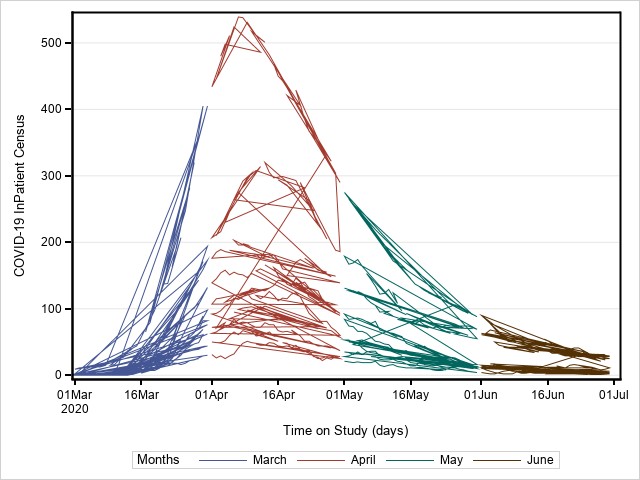 Table S2. Univariate and Multivariate Cox Regression Analyses of Propensity Score Matched PopulationFigure S4. Boxplot of fraction of inspired oxygen (FiO2) reported on COVID-19 patients NMP, LD MP, and HD MP.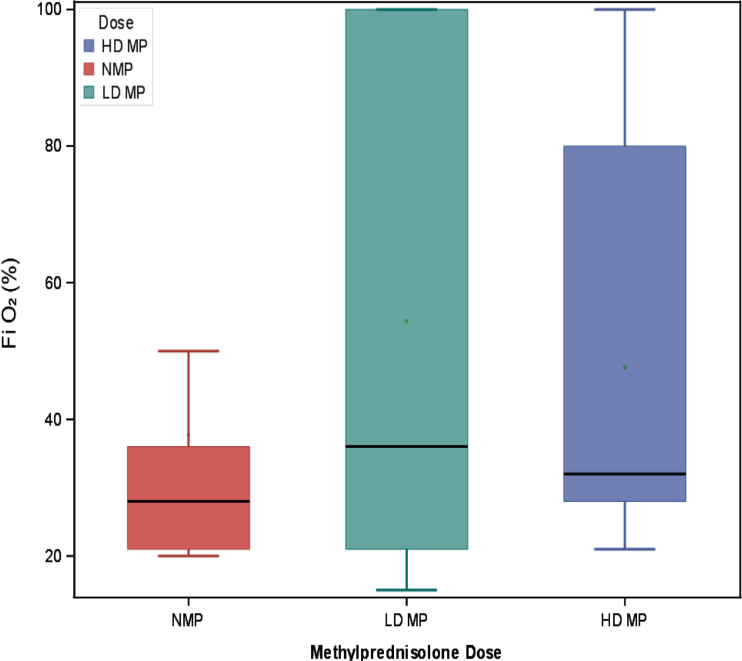 Figure S5. Plot of differences Methylprednisolone – No Methylprednisolone in hospitalized COVID-19 patients. The plot shows that the differences were very close to zero as were the Logit propensity scores.Standardized Mean Differencescrpd1High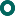 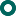 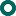 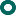 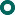 LowOxygenrenal_failurerespRate_highcancerhypertensiondiabetessexOlderAgeObesityStatusLogit Prop Score-1.0	-0.5	0.0	0.5	1.0Difference (Treated - Control)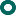 Figure S6. Comparison Boxplots of distributions of Logit of Propensity Scores for MP– NMP treated COVID-19 patients. The boxplots show that the two distributions are well balanced for the MP-NMP matched observations.Distribution of LPSMatchedRegionAll-2	-1	0	1Logit of Propensity ScoreFigure S7. LPS Cloud Plots showing Distributions of Logit of Propensity Scores for MP and NMP treated COVID-19 patients. The propensity matching procedure failed to match only 8 of the methylprednisolone patients with any of patients who did not receive methylprednisolone during their COVID-19 hospitalization.Taken together, Table S1 and Table S2 and Figures S1-S3 show that that propensity matched sample of 384 pairs yielded reasonably well-balanced distributions to conduct subsequent analyses.LPS CloudsTreated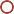 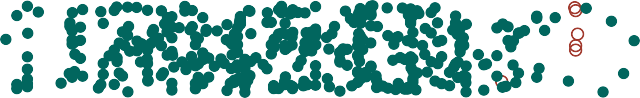 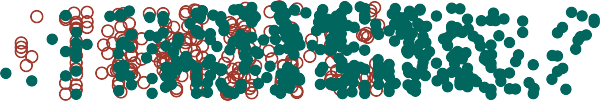 Control-2	-1	0	1Logit of Propensity Score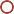 Figure S8. A plot of log cumulative hazard function (-log (survival function)) by time for MP and NMP treated COVID-19 patients. The plot showed that cumulative hazard function made a sharp increase by day 40 and the no methylprednisolone cohort had a mild slowing rate around 30 days. This graph indicates that the methylprednisolone the proportional hazard assumption may not been satisfied.Negative Log of Estimated Survivor Functions1.5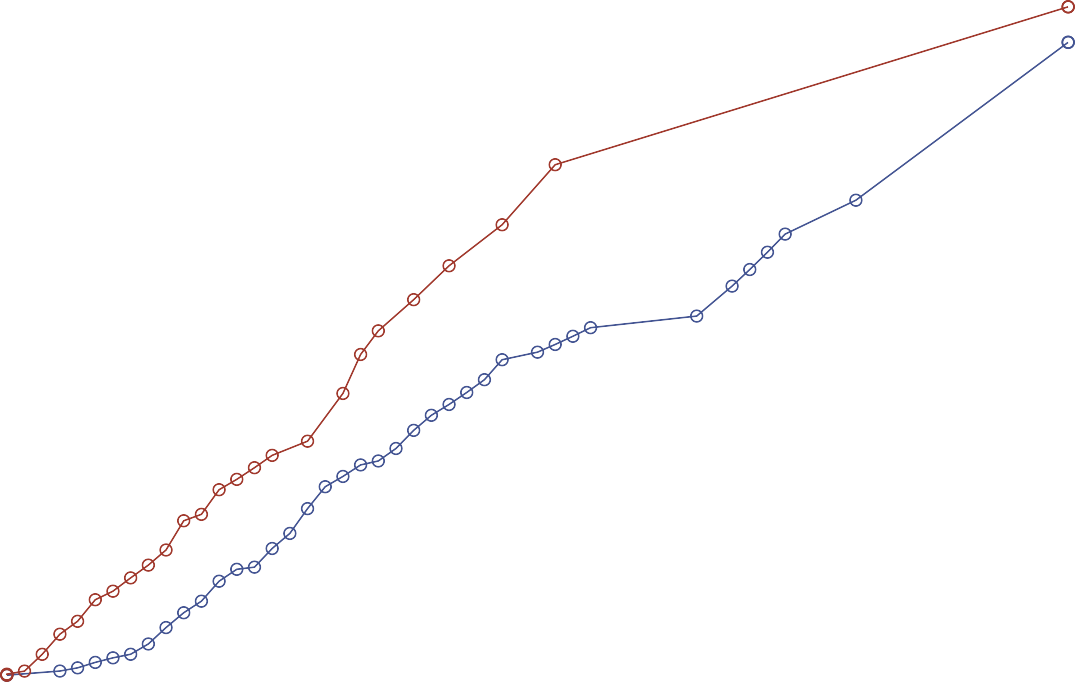 1.00.50.00	10	20	30	40	50	60Days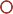 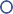 Figure S9. A plot of log cumulative hazard function (-log (survival function)) by log(time) in MP and NMP treated COVID-19 patients. The shows that hazard in the methylprednisolone cohort were increasing more rapidly after 2 (log (Days)) indicating there was a possible interaction between methylprednisolone and days since admission.Log of Negative Log of Estimated Survivor Functions0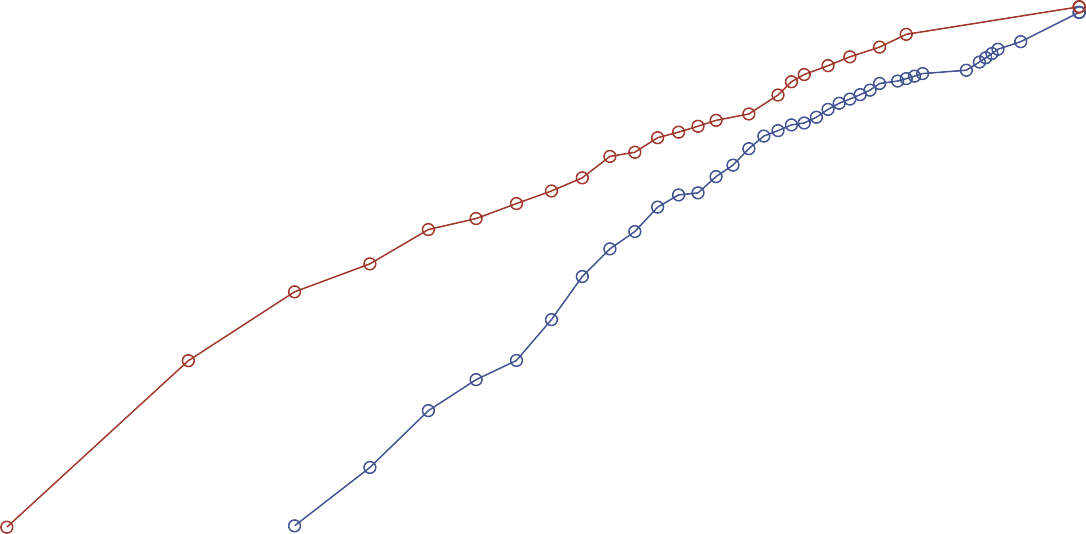 -2-4-60	1	2	3	4log(Days)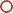 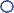 Figure S10. The plot of log(cumulative hazard)(-negative survival)) by days for the NMP , LD MP and HD MP treated COVID-19 patients. The graph show that cumulative hazard in HD and LD methylprednisolone were increase and in particular the HD MP was increasing much faster than LD after 40 days, this suggest that the proportional hazard assumption may not have been met.Negative Log of Estimated Survivor Functions2.0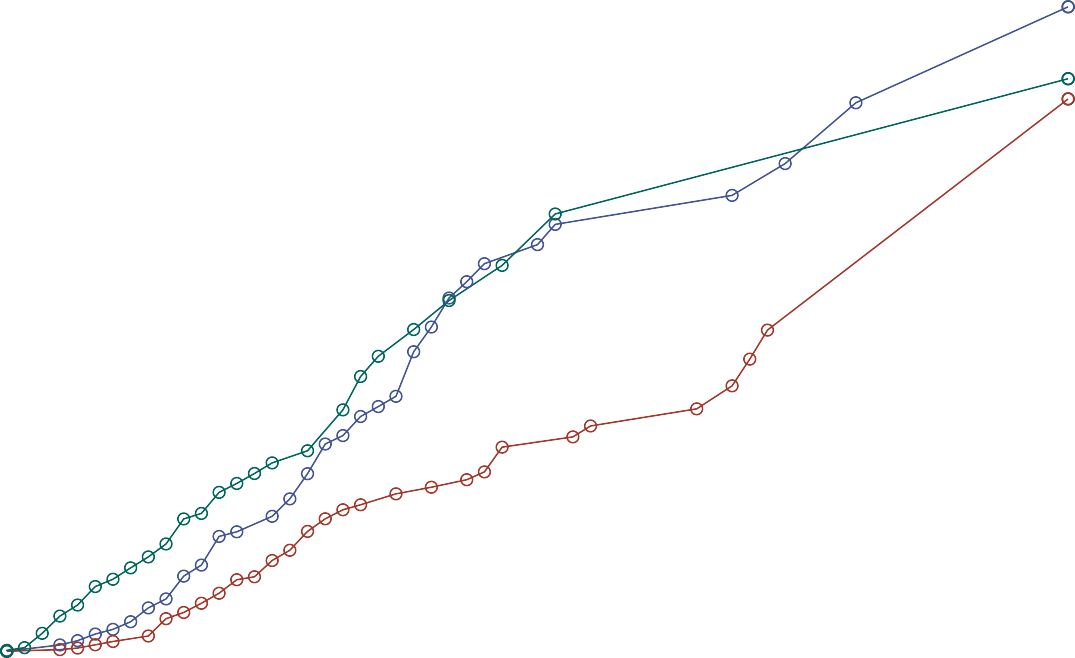 1.51.00.50.00	10	20	30	40	50	60Days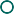 Figure S11. The plot of log cumulative hazard (-negative survival) by log (days) in NMP , LD MP , HD MP treated COVID-19 patients. show that cumulative hazard in HD and LD methylprednisolone were increase and in particular the HD MP was increasing much faster than LD after 2 log days, and by 3 log days, the HD MP and NMP are the same path while LD increased slowly before increasing faster before 4 log days. This suggest that the proportional hazard assumption may not have been met.Log of Negative Log of Estimated Survivor Functions0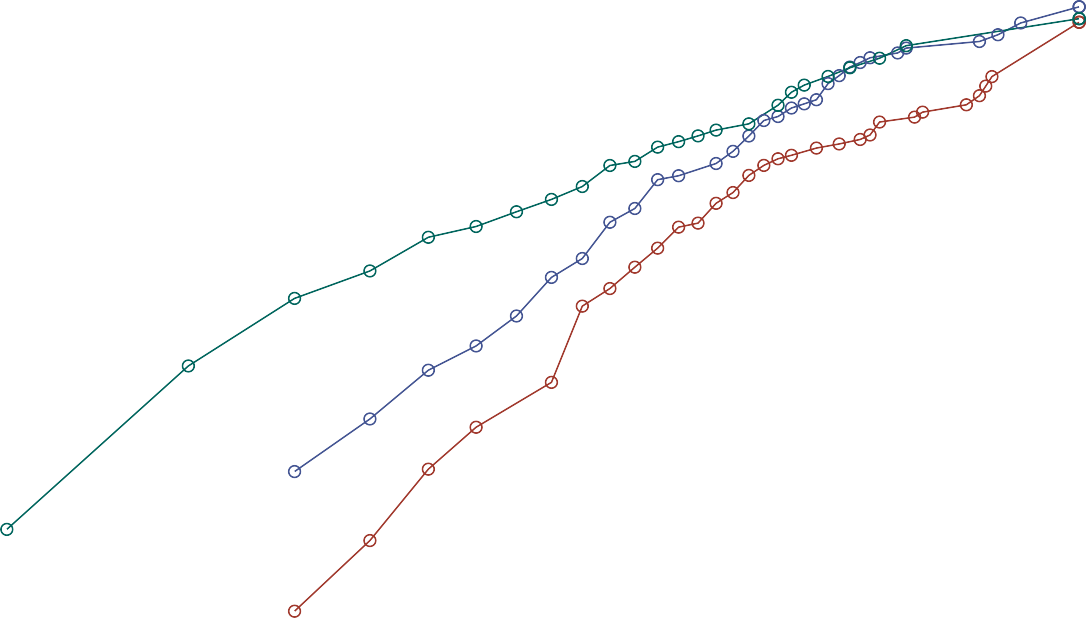 -2-4-60	1	2	3	4log(Days)In the following, we examined the proportional assumption using a formal test of Supremum test of proportionality, Lin, Wei, Ying (1993). Table S3 is a summary of all the covariates that were indicated to failed to satisfy the proportional based on the Supremum test. Tables S4 – S10 contain the results of the test for each variable included in the propensity matched cohort.Figure S14. Plot of observed standardized score process of methylprednisolone vs. 20 simulated realizations. The plot shows that with the first 20 of 1,000 simulated realizations(depicted by thin dotted line) conducted here, the observed MP process (depicted by the thick solid line) exhibited significant deviation from the paths of simulations within the first 20 days since the COVID-19 admission and then thereafter the MP process was more typical with simulated realization. Over the 1000 simulated realization, the supremum test reported an absolute maximum value of 2.2103 with p-value of <0.0001. Thus, the test indicated that methylprednisolone administration significantly violated the proportional hazards assumption.Checking Proportional Hazards Assumption for MethylprednisoloneObserved Path and First 20 Simulated Paths10-1-20	10	20	30	40	50	60DaysFigure S15. Plot of observed standardized score process of methylprednisolone (MP) dose level (NMP, LD, HD) vs. 20 simulated realizations. The plot shows that with the first 20 of 1,000 simulated realizations(depicted by thin dotted line) conducted here, the observed MP dose process (depicted by the thick solid line) exhibited significant deviation from the paths of simulations within the first 20 days since the COVID-19 admission and then thereafter the MP dose process was more typical with simulated realizations. Over the 1000 simulated realization, the supremum test reported an absolute maximum value of 2.360 with p-value of <0.0001. Thus, the test indicated that methylprednisolone dose level significantly violated the proportional hazards assumption.Checking Proportional Hazards Assumption for MethylprednisoloneDoseObserved Path and First 20 Simulated Paths10-1-20	10	20	30	40	50	60DaysFigure S16. Plot of observed standardized score process of FiO2 (%) vs. 20 simulated realizations. The plot shows that with the first 20 of 1,000 simulated realizations(depicted by thin dotted line) conducted here, the observed FiO2 process (depicted by the thick solid line) exhibited significant deviation from the paths of simulations within the first 20 days since the COVID-19 admission and then thereafter the FiO2 process was more typical with simulated realizations.Over the 1000 simulated realization, the supremum test reported an absolute maximum value of 2.4993 with p-value of <0.0001. Thus, the test indicated that FiO2 level significantly violated the proportional hazards assumption.Checking Proportional Hazards Assumption for FiO2Observed Path and First 20 Simulated Paths210-10	10	20	30	40	50	60DaysTable S4. Assessment of the Proportional Hazards Assumptions for the Demographic and comorbiditiesTable S5. Assessment of the Proportional Hazards Assumptions for the dichotomized lab values and respiratory rateTable S6. Assessment of the Proportional Hazards Assumptions for therapy for COVID-19Table S7. Assessment of the Proportional Hazards Assumptions for clinical presentation parametersTable S8. Assessment of the Proportional Hazards Assumptions for labs (continuous) formTable S9. Assessment of the Proportional Hazards Assumptions for the inflammatory markersTable S10. Assessment of the Proportional Hazards Assumptions for the vitalsTable S11. Univariate* Cox Regression Analysis of In-hospital Mortality in COVID-19 Patients* univariate associations were reported for covariate that satisfied the proportional hazard assumption with since admission to COVID-19 hospitalization. Variables which demonstrated that the NPH assumption was violated were adjusted by inclusion of an interaction of FiO2 and time, and FiO2 in the model.HR = Hazard Ratio; CI = Confidence Interval; SOB = Shortness of Breath; AMS = Altered Mental Status; GI = Gastrointestinal Symptoms; PTA = Prior to admission; COPD = Chronic Obstructive Disease; CAD = Coronary Artery Disease; CVA = Cerebrovascular Accident; CHF= Congestive Heart Failure; LFTs = elevated liver function tests; SOFA = Sequential Organ Failure Assessment; HCQ = Hydroxychloroquine; AZ = Azithromycin; MP = Methylprednisolone; HD MP = High Dose Methylprednisolone; LD MP = Low Dose MethylprednisoloneTable S12. Multivariable Risk of In-hospital mortality in COVID-19 patients with/without methylprednisolone Model 1 included interaction of FiO2 and time to adjust for interaction between time and risk factors including methylprednisolone, nursing home, coronary artery disease, supplemental oxygen in mechanical ventilation form vs none, supplemental oxygen in non-mechanical ventilation form vs none, hydroxychloroquine, and azithromycin.HR, Hazard Ratio; CI, confidence intervalRisk of in-hospital mortality by nonproportional hazard (NPH) Cox Regression model. Any p<0.05 was statistically significant.Table S13. Multivariable Risk of In-hospital mortality in COVID-19 patients with HD, LD and No methylprednisolone. Model 2 included interaction of FiO2 and time to adjust for interaction between time and risk factors including methylprednisolone dose {High Dose(HD),Low Dose (LD), None}, nursing home, coronary artery disease, supplemental oxygen in mechanical ventilation form vs none, supplemental oxygen in non-mechanical ventilation form vs none, hydroxychloroquine, and azithromycin.HR, Hazard Ratio; CI, confidence interval. Risk of in-hospital mortality by nonproportional hazard (NPH) Cox Regression model. Any p<0.05 was statistically significant.Figure S17. Boxplots of fraction of inspired oxygen (FiO2) reported on admission in COVID-19 patients who were not treated with methylprednisolone and COVID-19 patients who received methylprednisolone. In each boxplot, the horizontal line in the middle indicates the median, the bottom edge of the box is the 25th percentile and the top edge of the box is the 75th percentile of FiO2. The lower endpoints of the whiskers on each side of the box indicate the minimum and maximum value. The patients who did not receive methylprednisolone reported median FiO2 value of 28% (IQR: 21%- 36%) with a range of 20% to 100% from 368 of the 383 patients. The patients who received methylprednisolone reported median FiO2 value of 36% (IQR: 23% - 100%) with a range of 15% to 100% from 354 of the 380 patients. Analysis of FiO2 differences between matched patients indicated the median of 4.0% (IQR 0% to 35%) MP vs NMP was statistically significant (Wilcoxon signed rank test P<.0001).10080604020NMP	MPMethylprednisolone TreatmentFigure S18. Boxplots of fraction of inspired oxygen (FiO2) reported on admission in COVID-19 patients who were not treated with methylprednisolone (NMP) and COVID-19 patients who received LD methylprednisolone (LD MP) and HD methylprednisolone (HD MP). LD MP was defined as < 1.36 mg/kg/day and HD MP was defined as > 1.36 mg/kg/day. In each boxplot, the horizontal line in the middle indicates the median, the bottom edge of the box is the 25th percentile and the top edge of the box is the 75th percentile of FiO2. The lower endpoints of the whiskers on each side of the box indicate the minimum and maximum value. The patients who did not receive methylprednisolone reported median FiO2 value of 28% (IQR: 21%- 36%) with a range of 20% to 100% from 368 of the 383 patients. The patients who received LD MP reported median FiO2 value of 36% (IQR: 21% - 100%) with a range of 15% to 100% from 203 of the 380 patients. The patients who received HD MP reported median FiO2 value of 32% (IQR: 28%- 80%) with a range of 21% to 100% from 151 of the 380 patients. Analysis of FiO2 differences between matched patients indicated the median of 4.0% (IQR 0% to 64%) LD MP vs NMP was statistically significant (Wilcoxon signed rank test P<.0001). Analysis of FiO2 differences between matched patients indicated the median of 7.0% (IQR 0% to 19%) HD MP vs NMP was statistically significant (Wilcoxon signed rank test P<.0001).10080604020NMP	LD MP	HD MPMethylprednisolone DoseFigure S19. Boxplot of Total Dose/Absolute Body Weight/Day in hospitalized COVID-19 patients who received Methylprednisolone (N=380). In the box plot above, the horizontal line in the middle indicates the median, the bottom edge of the box is the 25th percentile and the top edge of the box is the 75th percentile of Total Dose/ABW/Day. The lower endpoints of the whiskers on each side of the box indicate the minimum and maximum value. The green dashed line at Total Dose/ABW/Day of 1.36 depicts the cut-off value that was determined by the Youden Index Method. The total dose/ABW/day in the all methylprednisolone treated patients had a median of 1.25 mg/kg/day (IQR: 0.93 – 1.72 mg/kg/day), range 0.27 – 7.98 mg/kg/day.The cut-off value of total dose/ABW/day of 1.36 mg/kg/day against the mortality event had an area under ROC curve of 56.8% (95% CI 51.7% to 62.0%), which is not very high. Further the cut-off value had a sensitivity of 51.8% and specificity of 62.0% in determining patients who are at higher risk for in-hospitality mortality than lower risk. Thus, while this cutoff value should not be used as a reference level since administration of methylprednisolone moderate-severeCOVID-19 was not employed as the main therapy in an clinically designed trial, but rescue therapy, it provides us with a measure of predictive capability that underpinned its prescription during new pandemic.86420MPAll Methylprednisolone-treated PatientsFigure S20. Boxplot of Total Dose/Absolute Body Weight/Day in hospitalized COVID-19 patients who received LD Methylprednisolone (N=216) and HD Methylprednisolone (N=164). In each boxplot, the horizontal line in the middle indicates the median, the bottom edge of the box is the 25th percentile and the top edge of the box is the 75th percentile of Total Dose/ABW/Day. The lower endpoints of the whiskers on each side of the box indicate the minimum and maximum value. The green dashed line at Total Dose/ABW/Day of 1.36 depicts the cut-off value that was determined by the Youden Index Method. The total dose/ABW/day in the LD methylprednisolone treated patients had a median of 0.98 mg/kg/day (IQR: 0.82 – 1.10 mg/kg/day), range 0.27 – 1.36 mg/kg/day. The total dose/ABW/day in the HD methylprednisolone treated patients had a median of 1.79 mg/kg/day (IQR: 1.55 – 2.14 mg/kg/day), range 1.37 – 7.98 mg/kg/day.86420LD MPMethylprednisolone DoseHD MPTable S14. Level of Oxygen Support with Treatment (Methylprednisolone and Anticoagulation)Abbreviations: NAc = No anticoagulation; Pac = Prophylactic anticoagulation; Tac = Therapeutic anticoagulationTable S15. Level of Oxygen Support and No methylprednisolone and Prophylactic anticoagulation.Out of 214 hospitalized patients, 42(19.6%) in the NMP+ PAc arm. The difference in in-hospital mortality between the levels of supplemental oxygen: None (16.1%) vs Non-invasive oxygen support (10.2%) vs invasive mechanical ventilation (89.5%%), was significant (p<0.0001)Table S16. Level of Oxygen Support for No Methylprednisolone and Therapeutic Anticoagulation.26 of 58 (44.8%) in the NMP+ Therapeutic Anticoagulant group. The difference in in-hospital mortality between the levels of supplemental oxygen: None (25.0%) vs non invasive oxygen support (45.0%) vs mechanical ventilation (78.6%) was significant(p=0.0059)Table S17. Level of Oxygen Support and Methylprednisolone and Prophylactic Anticoagulation.46 of 178(25.8%) in the MP+ Prophylactic Anticoagulant group. The difference in in-hospital mortality between the levels of supplemental oxygen: None (16.7%) vs non invasive oxygen support(8.7%) vs invasive mechanical ventilation (61.2%) was significant(p<0.0001)Table S18. Level of Oxygen Support and Methylprednisolone and Therapeutic Anticoagulation90 of the 174 (51.7%) who were treated with MP + therapeutic anticoagulants expired during the COVID-19 hospitalization. The difference in in-hospital mortality between the levels of supplemental oxygen: None (16.7%) vs. Non-mechanical ventilation (8.7%) vs. mechanical ventilation (61.2%) was significant (P<0.0001)VariableUnmatched Nomethylprednisolone (N=645)Unmatched Methylprednisolone (N=476)P ValueAge in years64.00(53.00,79.00)64.00(56.00,73.00)0.6620Male411(63.43)219(53.03)0.6079Weight (kg)81.20(68.70,90.72)83.90(71.10,99.80)0.0040BMI (kg/m2)28.18(24.83,31.65)29.48(25.94,34.30)<.0001Nursing Home125(19.38)43(10.26)<.0001Former/Currentsmoker116(19.86)96(25.81)0.0377Never smoker468(80.14)276(74.19)0.0377SOB412(63.78)334(78.96)<.0001Cough417(64.75)301(71.16)0.0327AMS109(17.33)46(11.11)0.0058GI149(23.17)88(20.90)0.4077Anosmia or Ageusia10(1.57)9(2.20)0.4834Duration of Symptoms prior toadmission5.00(2.00,7.00)5.00(3.00,7.00)0.0165Diabetes214(33.18)157(37.20)0.1888COPD27(4.19)30(7.09)0.0506Asthma40(6.22)40(9.48)0.0569Cancer61(9.46)49(11.61)0.2594CAD86(13.33)67(15.84)0.2839CVA28(4.35)15(3.55)0.6336CHF51(7.96)32(7.57)0.9071Arrhythmia65(10.12)38(8.96)0.5967Renal Failure40(6.23)33(7.78)0.3249RheumatologicDisease15(2.33)22(5.20)0.0159qSOFA 0375(59.62)225(54.35)0.2544qSOFA 1199(31.64)156(37.68)0.2544qSOFA 251(8.11)31(7.49)0.2544qSOFA 34(0.64)2(0.48)0.2544O2 sat < 94%305(48.41)225(57.25)0.0069Temperature99.00(98.00,100.70)99.30(98.00,100.80)0.0476Heart Rate95.00(82.00,108.00)95.00(82.00,108.00)0.0581Respiratory Rate19.00(18.00,21.00)20.00(18.00,22.00)0.0097Nasal Cannula227(82.85)137(66.50)0.0005Venti mask4(1.46)3(1.46)0.0005High Flow8(2.92)15(7.28)0.0005CPAP1(0.36)2(0.97)0.0005BPAP0(0.00)2(0.97)0.0005MechanicalVentilation55(10.62)138(39.88)<.0001WBC6.50(5.00,9.10)6.50(5.10,9.50)0.5947HGB13.40(12.00,14.50)13.50(12.20,14.80)0.2190PLT200.00(158.00,251.00)186.00(147.00,251.00)0.0596ALC0.90(0.60,1.20)0.79(0.60,1.10)0.0007IL611.50(5.00,34.00)12.00(5.00,32.00)0.6607CRP10.91(5.20,20.79)13.11(7.09,20.20)0.0444D-Dimer1.01(0.64,2.11)0.98(0.61,1.89)0.7909Ferritin641.89(320.65,1453.60838.96(430.40,1569.80)0.0044Creatinine1.00(0.80,1.40)1.01(0.80,1.33)0.9379Troponin0.03(0.01,0.30)0.02(0.01,0.09)0.0516BNP103.70(29.85,701.30)88.80(26.20,362.00)0.1702Hydroxychloroquine463(73.73)333(88.33)<.0001Azithromycin438(70.19)277(73.47)0.2793Remdesivir4(0.65)63(16.80)0.0061Tocilizumab31(5.01)11(2.94)<.0001ConvalescentPlasma0(0.00)4(28.57)0.0002ECMO1(0.17)9(2.43)0.0011Dialysis19(3.09)11(2.92)0.8748Univariate Cox RegressionUnivariate Cox RegressionUnivariate Cox RegressionMultivariate Cox RegressionMultivariate Cox RegressionMultivariate Cox RegressionMultivariate Cox RegressionMultivariate Cox RegressionComparisonHR (95% CI)P-ValueP-ValueComparisonHR (95% CI)P-ValueMale vs Female1.20 (0.93, 1.56)0.16910.1691Model 1: MP vs NMPAge>60 vs <602.83 (2.05, 3.91)<.0001<.0001MP vs NMP0.40(0.27,0.59)<0.0001Current vs Non Smoker0.62(0.29, 1.32)0.21540.2154Nursing home vs Residential3.08(1.94,4.89)>0.0001Former vs Current Smoker1.21(0.91, 1.61)0.19340.1934CAD vs None2.12(1.38,3.27)0.0006Nursing Home vs Residential2.81(1.99, 3.96)<.0001<.0001Invasive Mechanical Ventilation vs None2.87(1.64,5.02)0.0002SymptomsNon-Mechanical Ventilation Oxygen Support vs None1.11(0.60,2.05)0.7483Fever vs None0.88 (0.67, 1.15)0.34450.3445Model 2: Dose (LD or HD) vs NMPSOB vs None1.18 (0.91, 1.53)0.22330.2233HD MP vs NMP0.48(0.30,0.77)0.0025Cough vs None0.79 (0.61, 1.01)0.06410.0641LD MP vs NMP0.35(0.22,0.53)<0.0001AMS vs None3.14(2.32, 4.26)<.0001<.0001Nursing Home vs Residential2.95(1.83,4.76)<0.0001GI vs None0.66(0.47, 0.93)0.01850.0185CAD vs None2.22 (1.44,3.42)0.0003Anosmia or Ageusia vsNoneNA<.0001<.0001Invasive Mechanical Ventilation vs None2.77(1.58,4.86)0.0004Duration of Symptoms PTA > 7 vs < 7 days0.61 (0.41, 0.91)0.01430.0143Non-Mechanical Ventilation Oxygen Support vs None1.13(0.61,2.09)0.6992ComorbiditiesDiabetes vs None1.06 (0.82, 1.37)0.65030.6503COPD vs None2.44 (1.64, 3.63)<.0001<.0001Asthma vs None0.89 (0.56,1.41)0.60420.6042COPD/Asthma vs None1.49(1.07, 2.05)0.01690.0169Hypertension vs None2.12 (1.60, 2.81)<.0001<.0001Cancer vs None2.08 (1.46, 2.97)<.0001<.0001CAD vs None2.09 (1.56, 2.79)<.0001<.0001CVA vs None2.24 (1.44, 3.50)0.00040.0004CHF vs None2.12 (1.41, 3.21)0.00040.0004Arrhythmia vs None2.07 (1.43, 2.98)0.00010.0001Renal Failure vs None1.95 (1.37, 2.78)0.00020.0002Dialysis vs None0.74 (0.39, 1.43)0.37260.3726Elevated LFTS vs None1.03 (0.80, 1.33)0.81420.8142Oxygen SupportLow Oxygen Saturation vs None0.99 (0.77, 1.28)0.93070.9307Invasive Mechanical Ventilation vs None1.62 (1.16, 2.27)0.00510.0051Non-Mechanical Ventilation Oxygen Support Vs None0.98 (0.64, 1.50)0.92330.9233qSOFAqSOFA 3 vs 010.23 (5.00, 20.96)<.0001<.0001qSOFA 2 vs 03.64 (2.41, 5.50)<.0001<.0001qSOFA 1 vs 01.42 (1.07, 1.90)0.01690.0169COVID-19 TreatmentHydroxychloroquine vs None0.41 (0.30, 0.56)<.0001<.0001Azithromycin vs None0.64 (0.49, 0.84)0.00120.0012HCQ and Az vs None0.89 (0.19, 4.26)0.88600.8860Remdesivir vs None0.78 (0.34, 1.81)0.56370.5637Tocilizumab vs None0.68 (0.47, 0.98)0.04070.0407Convalescent Plasma vs None0.23 (0.03, 1.74)0.15580.1558MethylprednisoloneDoseMP vs NMP0.44 (0.33, 0.60)<.0001<.0001HD MP vs NMP0.61 (0.44, 0.85)0.00330.0033LD MP vs NMP0.34 (0.24, 0.48)<.0001<.0001Table S3. Assessment of the Proportional Hazards Assumptions in Baseline Characteristics in COVID-19 PatientsTable S3. Assessment of the Proportional Hazards Assumptions in Baseline Characteristics in COVID-19 PatientsTable S3. Assessment of the Proportional Hazards Assumptions in Baseline Characteristics in COVID-19 PatientsTable S3. Assessment of the Proportional Hazards Assumptions in Baseline Characteristics in COVID-19 PatientsTable S3. Assessment of the Proportional Hazards Assumptions in Baseline Characteristics in COVID-19 PatientsVariableMax Abs ValueReplicationsSeedP-ValueNursing Home1.48861000190.0110Anosmia or Ageusia0.0030100019<.0001WBC lower2.3013100019<.0001Creatinine high1.24041000190.0400Respiratory Rate high1.31061000190.0420Hydroxychloroquine1.61641000190.0020Methylprednisolone2.2103100019<.0001HD/LD/No Methylprednisolone2.3601100019<.0001Fi022.4993100019<.0001qSOFA1.53301000190.0200Calcium1.31281000190.0360Initial BP (diastolic)1.47221000190.0330Supremum Test for Proportional Hazard Assumption. Any P<0.05 was Statistically Significant.Supremum Test for Proportional Hazard Assumption. Any P<0.05 was Statistically Significant.Supremum Test for Proportional Hazard Assumption. Any P<0.05 was Statistically Significant.Supremum Test for Proportional Hazard Assumption. Any P<0.05 was Statistically Significant.Supremum Test for Proportional Hazard Assumption. Any P<0.05 was Statistically Significant.VariableMax Abs ValueReplicationsSeedP-ValueSex0.82271000190.3490Older age1.03531000190.1520Obesity status1.16761000190.0660Form current Smoker0.63631000190.6040Is Smoker0.56411000190.7890Nursing Home1.48861000190.0110Fever0.32431000190.9880SOB1.03321000190.1350Cough0.98891000190.1750AMS Symptoms1.19861000190.0530GI0.60981000190.6500Anosmia or Ageusia0.0030100019<.0001Symptoms>7days0.54811000190.7380Duration symptom Cat0.87621000190.2280Diabetes0.61451000190.6330COPD_O20.69741000190.4280COPD0.28461000190.9930Asthma0.53241000190.7420COPD/asthma0.38371000190.9530Hypertension0.92711000190.2310Cancer1.02781000190.1280Coronary0.83261000190.3160Coronary Stroke1.16291000190.0920Coronary Heart0.99561000190.1510Coronary Arrhythmia0.82731000190.2920VariableMax Abs ValueReplicationsSeedP-ValueRenal Failure0.54491000190.7580Renal Failure Dialysis0.61281000190.5880Rheumatic disease disorder0.66231000190.5470Supremum Test for Proportional Hazard Assumption. Any P<0.05 was Statistically Significant.Supremum Test for Proportional Hazard Assumption. Any P<0.05 was Statistically Significant.Supremum Test for Proportional Hazard Assumption. Any P<0.05 was Statistically Significant.Supremum Test for Proportional Hazard Assumption. Any P<0.05 was Statistically Significant.Supremum Test for Proportional Hazard Assumption. Any P<0.05 was Statistically Significant.VariableMax Abs ValueReplicationsSeedP-ValueWBC lower2.3013100019<.0001HBG lower norm1.15601000190.0730Platelet lower norm0.63831000190.5980Abs lymphocyte lower norm0.66541000190.4550IL-6 high1.15961000190.0830CRP d1 High0.95031000190.2040Ferritin high0.53881000190.7860D-dimer categ0.95391000190.2180Creatinine high1.24041000190.0400Respiratory Rate high1.31061000190.0420Supremum Test for proportional hazard assumption. Any p<0.05 was statistically significant.Supremum Test for proportional hazard assumption. Any p<0.05 was statistically significant.Supremum Test for proportional hazard assumption. Any p<0.05 was statistically significant.Supremum Test for proportional hazard assumption. Any p<0.05 was statistically significant.Supremum Test for proportional hazard assumption. Any p<0.05 was statistically significant.VariableMax Abs ValueReplicationsSeedP-ValueHCQ1.61641000190.0020Azithromycin0.82261000190.3600HCQ and AZ0.74391000190.2570Remdesivir0.71951000190.4200Tocilizumab0.70931000190.4830SAR0.88851000190.2530Convalescent Plasma0.49011000190.3390Methylprednisolone2.2103100019<.0001HD/LD/No Methylprednisolone2.3601100019<.0001Supremum Test for proportional hazard assumption. Any p<0.05 was statistically significantSupremum Test for proportional hazard assumption. Any p<0.05 was statistically significantSupremum Test for proportional hazard assumption. Any p<0.05 was statistically significantSupremum Test for proportional hazard assumption. Any p<0.05 was statistically significantSupremum Test for proportional hazard assumption. Any p<0.05 was statistically significantVariableMax Abs ValueReplicationsSeedP-ValueElevated LFTs0.83441000190.3650Low Oxygen0.94141000190.2120Supplemental Oxygen0.84021000190.3030FiO22.4993100019<.0001qSOFA1.53301000190.0200Fever Temp0.73631000190.5400Intubated1.05961000190.1160Mechanical ventilation0.55951000190.5940Supremum Test for proportional hazard assumption. Any p<0.05 was statistically significant.Supremum Test for proportional hazard assumption. Any p<0.05 was statistically significant.Supremum Test for proportional hazard assumption. Any p<0.05 was statistically significant.Supremum Test for proportional hazard assumption. Any p<0.05 was statistically significant.Supremum Test for proportional hazard assumption. Any p<0.05 was statistically significant.VariableMax Abs ValueReplicationsSeedP-ValueWhite Blood Cells0.74951000190.1300Abs. neutrophil count0.95301000190.2840Abs. lymphocyte count0.91401000190.2870Abs. Neutrophil/Lymphocyte Ratio0.80751000190.3350Platelets0.80271000190.4820HGB1.00191000190.3350LDH0.54951000190.8100Ferritin0.99321000190.1850D-dimer0.41791000190.8120C-reactive Protein0.60091000190.6370Troponin0.63151000190.3740BNP0.80431000190.0980Creatinine0.84131000190.1350AST0.50091000190.5200ALT0.46921000190.6730Bilirubin0.19551000190.5030Supremum Test for proportional hazard assumption. Any p<0.05 was statistically significant.Supremum Test for proportional hazard assumption. Any p<0.05 was statistically significant.Supremum Test for proportional hazard assumption. Any p<0.05 was statistically significant.Supremum Test for proportional hazard assumption. Any p<0.05 was statistically significant.Supremum Test for proportional hazard assumption. Any p<0.05 was statistically significant.VariableMax Abs ValueReplicationsSeedP-ValueIL-6 on Admission0.44381000190.6970IL-6 Recent0.44381000190.6970CK0.70091000190.1930La0.81841000190.3190Potassium0.87241000190.2810Magnesium0.60251000190.5370Phosphate0.49091000190.3360Calcium1.31281000190.0360Sodium0.37661000190.8310BUN0.49801000190.5620HCT0.70231000190.6600Glucose0.47961000190.5520Total bilirubin0.31561000190.7450Supremum Test for proportional hazard assumption. Any p<0.05 was statistically significant.Supremum Test for proportional hazard assumption. Any p<0.05 was statistically significant.Supremum Test for proportional hazard assumption. Any p<0.05 was statistically significant.Supremum Test for proportional hazard assumption. Any p<0.05 was statistically significant.Supremum Test for proportional hazard assumption. Any p<0.05 was statistically significant.VariableMax Abs ValueReplicationsSeedP-ValueInitial temperature0.55191000190.7350Initial Heart rate0.39601000190.9890Initial BP (Systolic)0.70931000190.6500Initial BP (diastolic)1.47221000190.0330Mean arterial pressure1.20781000190.1220Initial Respiratory Rate0.45051000190.5730Height (cm)0.52321000190.7760Weight(kg)0.99041000190.1310BMI kg/m21.04471000190.1000Diagnosis age years1.36201000190.0500Supremum Test for proportional hazard assumption. Any p<0.05 was statistically significant.Supremum Test for proportional hazard assumption. Any p<0.05 was statistically significant.Supremum Test for proportional hazard assumption. Any p<0.05 was statistically significant.Supremum Test for proportional hazard assumption. Any p<0.05 was statistically significant.Supremum Test for proportional hazard assumption. Any p<0.05 was statistically significant.Comparison EffectHR (95% CI)P-ValueMale vs Female1.20 (0.93, 1.56)0.1691Age>60 vs <602.83 (2.05, 3.91)<.0001Current vs Non-Smoker0.62(0.29, 1.32)0.2154Former vs Current Smoker1.21(0.91, 1.61)0.1934Nursing Home vs Home2.81(1.99, 3.96)<.0001SymptomsFever vs None0.88 (0.67, 1.15)0.3445SOB vs None1.18 (0.91, 1.53)0.2233Cough vs None0.79 (0.61, 1.01)0.0641AMS vs None3.14(2.32, 4.26)<.0001GI vs None0.66(0.47, 0.93)0.0185Anosmia or Ageusia vs NoneNA<.0001Duration of Symptoms PTA > 7 vs < 7 days0.61 (0.41, 0.91)0.0143Diabetes vs None1.06 (0.82, 1.37)0.6503COPD vs None2.44 (1.64, 3.63)<.0001Asthma vs None0.89 (0.56,1.41)0.6042COPD/Asthma vs None1.49(1.07, 2.05)0.0169Hypertension vs None2.12 (1.60, 2.81)<.0001Cancer vs None2.08 (1.46, 2.97)<.0001CAD vs None2.09 (1.56, 2.79)<.0001CVA vs None2.24 (1.44, 3.50)0.0004CHF vs None2.12 (1.41, 3.21)0.0004Arrhythmia vs None2.07 (1.43, 2.98)0.0001Renal Failure vs None1.95 (1.37, 2.78)0.0002Dialysis vs None0.74 (0.39, 1.43)0.3726Presentations CharacteristicsElevated LFTS vs None1.03 (0.80, 1.33)0.8142Low Oxygen Saturation vs None0.99 (0.77, 1.28)0.9307Mechanical Ventilation vs None1.62 (1.16, 2.27)0.0051Non-Mechanical Ventilation Oxygen Support Vs None0.98 (0.64, 1.50)0.9233qSOFA 3 vs 010.23 (5.00, 20.96)<.0001qSOFA 2 vs 03.64 (2.41, 5.50)<.0001Comparison EffectHR (95% CI)P-ValueqSOFA 1 vs 01.42 (1.07, 1.90)0.0169Hydroxychloroquine vs None0.41 (0.30, 0.56)<.0001Azithromycin vs None0.64 (0.49, 0.84)0.0012HCQ and Az vs None0.89 (0.19, 4.26)0.8860Remdesivir vs None0.78 (0.34, 1.81)0.5637Tocilizumab vs None0.68 (0.47, 0.98)0.0407Convalescent Plasma vs None0.23 (0.03, 1.74)0.1558MethylprednisoloneDoseMP vs NMP0.44 (0.33, 0.60)<.0001HD MP vs NMP0.61 (0.44, 0.85)0.0033LD MP vs NMP0.34 (0.24, 0.48)<.0001Level of Oxygen Support Vs MP DoseNo oxygen support in HD MP vs NMP0.96 (0.49, 1.86)0.8940No oxygen support in LD MP vs NMP0.25 (0.10, 0.62)0.0028Oxygen support in HD MP vs NMP0.50 (0.24, 1.06)0.0701Oxygen support in LD MP vs NMP0.08 (0.02, 0.28)<.0001Mechanical Ventilation in HD MP vs NMP0.39 (0.23, 0.65)0.0003Mechanical Ventilation in LD MP vs NMP0.34 (0.20, 0.57)<.0001VariableCategoryHR (95% CI)P-ValueMethylprednisoloneMethylprednisolone vs None0.40 (0.27, 0.59)<.0001Nursing homeYes vs. No3.08 (1.94, 4.89)<.0001Coronary Artery DiseaseYes vs. No2.12 (1.38, 3.27)0.0006Supplemental OxygenMechanical-Ventilation vs. None2.87 (1.64, 5.02)0.0002Supplemental OxygenNon-mechanical Ventilation vs. None1.11 (0.60, 2.05)0.7483HydroxychloroquineYes vs. No0.67 (0.43,1.02)0.0644AzithromycinYes vs. No0.64 (0.44, 0.93)0.0183VariableCategoryHR (95% CI)P-ValueMethylprednisolone DoseHD Methylprednisolone vs. None0.48 (0.30, 0.77)0.0025Methylprednisolone DoseLD Methylprednisolone vs. None0.35 (0.22, 0.53)<.0001Nursing homeYes vs. No2.95 (1.83, 4.76)<.0001Coronary Artery DiseaseYes vs. No2.22 (1.44, 3.42)0.0003Supplemental OxygenMechanical-Ventilation vs. None2.77(1.58, 4.86)0.0004Supplemental OxygenNon-mechanical Ventilation vs. None1.13 (0.61, 2.09)0.6992HydroxychloroquineYes vs. No0.67 (0.44,1.02)0.0642AzithromycinYes vs. No0.66 (0.45, 0.95)0.0262MP + Anticoagulant (n=754)MP + Anticoagulant (n=754)MP + Anticoagulant (n=754)MP + Anticoagulant (n=754)MP + Anticoagulant (n=754)MP + Anticoagulant (n=754)MP + Anticoagulant (n=754)Oxygen SupportTotal (n=754)NMP, NAc (n=106)NMP, PAc (n=214)NMP, TAc (n=58)MP, NAc (n=24)MP, PAc (n=178)MP, TAc (n=174)None2564441.518740.652441.381250.006033.712916.67Non-Invasive Oxygen Support2825450.9410850.472034.48937.506938.762212.64Invasive Mechanical- Ventilation21687.55198.881424.14312.504927.5312370.69No methylprednisolone + Prophylactic Anticoagulant (n=214)No methylprednisolone + Prophylactic Anticoagulant (n=214)No methylprednisolone + Prophylactic Anticoagulant (n=214)No methylprednisolone + Prophylactic Anticoagulant (n=214)No methylprednisolone + Prophylactic Anticoagulant (n=214)Level of Oxygen SupportLevel of Oxygen SupportLevel of Oxygen SupportLevel of Oxygen SupportExpiredNone (n=87)Non-invasive oxygensupport(n=108)Invasive Mechanical-Ventilation (n=19)P-valueAlive7397283.9189.8110.53Expired141117<.000116.0910.1989.47No Methylprednisolone and Therapeutic Anticoagulation(N=58)No Methylprednisolone and Therapeutic Anticoagulation(N=58)No Methylprednisolone and Therapeutic Anticoagulation(N=58)No Methylprednisolone and Therapeutic Anticoagulation(N=58)Level of Oxygen SupportLevel of Oxygen SupportLevel of Oxygen SupportLevel of Oxygen SupportExpiredNone (N=24)Non Invasive Oxygen Support(N=20)InvasiveMechanical-Ventilation (N=14)P-valueAlive1811375.0055.0021.43Expired69110.005925.0045.0078.57Methylprednisolone + Prophylactic Anticoagulant (n=178)Methylprednisolone + Prophylactic Anticoagulant (n=178)Methylprednisolone + Prophylactic Anticoagulant (n=178)Methylprednisolone + Prophylactic Anticoagulant (n=178)Methylprednisolone + Prophylactic Anticoagulant (n=178)Supplemental OxygenSupplemental OxygenSupplemental OxygenSupplemental OxygenExpiredNone (n=60)Non-invasive oxygen support (n=69)Invasive MechanicalVentilation(n=49)P-valueAlive50631983.3391.3038.78<.0001Expired1063016.678.7061.22Methylprednisolone + Therapeutic Anticoagulant(n=174)Methylprednisolone + Therapeutic Anticoagulant(n=174)Methylprednisolone + Therapeutic Anticoagulant(n=174)Methylprednisolone + Therapeutic Anticoagulant(n=174)Methylprednisolone + Therapeutic Anticoagulant(n=174)Supplemental OxygenSupplemental OxygenSupplemental OxygenSupplemental OxygenExpiredNone (n=29)Non invasive oxygen support (n=22)InvasiveMechanical-Ventilation (n=123)P-valueAlive22184475.8681.8235.77<.0001Expired747924.1418.1864.23